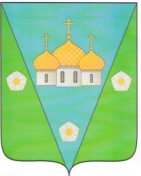 АДМИНИСТРАЦИЯ МУНИЦИПАЛЬНОГО ОБРАЗОВАНИЯ«ЗАОСТРОВСКОЕ»РАСПОРЯЖЕНИЕ14 января 2016 г.                                                                                                                  №  2д. Большое АнисимовоОб утверждении плана-графика размещения заказов на поставки товаров, выполнение работ, оказание услуг для обеспечения  нужд Заказчика на 2016 годНа основании части 2 статьи 112 и части 15 статьи 21 Федерального закона от 5 апреля 2013 г. № 44-ФЗ «О контрактной системе в сфере закупок товаров, работ, услуг для обеспечения государственных и муниципальных нужд», в соответствии с Порядком размещения на официальном сайте планов-графиков размещения заказов на поставки товаров, выполнение работ, оказание услуг для обеспечения государственных и муниципальных нужд и требованиями к форме такого плана-графика, утвержденными приказом Министерства экономического развития Российской Федерации № 761 и Федерального Казначейства № 20н от 27 декабря 2011 года, приказом Министерства экономического развития Российской Федерации № 182 и Федерального Казначейства № 7н от 31 марта 2015 года, приказом Министерства экономического развития Российской Федерации № 806 и Федерального Казначейства № 21н от 03 ноября 2015 года:	1. Утвердить план-график размещения заказов на поставки товаров, выполнение работ, оказание услуг для обеспечения государственных и муниципальных нужд на 2016 год (далее – план-график).2. Контрактному управляющему Бараковой Яне Владимировне обеспечить размещение план-график в единой информационной системе в сфере закупок не позднее одного календарного месяца после принятия закона (решения) о бюджете в течение трех рабочих дней с момента его утверждения.3. Контроль за исполнением настоящего распоряжения оставляю за собой.Глава муниципального образования                                        	          М.П. ГордеевПриложение к распоряжению  главы администрации№ 2 от «14» января 2016 годаУтвержден:Распоряжением главы администрации№ 2 от «14» января 2016 годаПЛАН-ГРАФИКразмещения заказов на поставку товаров, выполнение работ, оказание услуг для обеспечения 
государственных и муниципальных нужд на 2016 годНаименование заказчикаАдминистрация муниципального образования «Заостровское»Юридический адрес, телефон, электронная почта заказчикаРоссийская Федерация, 163515, Архангельская область, Приморский район, д. Большое Анисимово, ул.60 лет Октября, д. 20; Тел.: + 7 (8182) 25-42-20, + 7 (8182) 25-41-28; электронная почта почта: mo-zaostr@yandex.ruИНН2921009628КПП292101001ОКТМО11 652 408КБКОКВЭДОКПДУсловия контрактаУсловия контрактаУсловия контрактаУсловия контрактаУсловия контрактаУсловия контрактаУсловия контрактаУсловия контрактаУсловия контрактаУсловия контрактаУсловия контрактаУсловия контрактаСпособ размещения заказаОбоснование внесения измененийКБКОКВЭДОКПД№ заказа (№ лота)Наименование предмета контрактаНаименование предмета контрактаМинимально необходимые требования, предъявляемые к предмету контрактаЕд. измеренияКоличество (объем) Начальная (максимальная) цена контрактатыс. рублейУсловия финансового обеспечения исполнения контракта (включая размер аванса *)График осуществления процедур закупкиГрафик осуществления процедур закупкиГрафик осуществления процедур закупкиГрафик осуществления процедур закупкиСпособ размещения заказаОбоснование внесения измененийКБКОКВЭДОКПД№ заказа (№ лота)Наименование предмета контрактаНаименование предмета контрактаМинимально необходимые требования, предъявляемые к предмету контрактаЕд. измеренияКоличество (объем) Начальная (максимальная) цена контрактатыс. рублейУсловия финансового обеспечения исполнения контракта (включая размер аванса *)Срок размещения заказа
(месяц, год)Срок размещения заказа
(месяц, год)Срок исполнения контракта (месяц, год)Срок исполнения контракта (месяц, год)Способ размещения заказаОбоснование внесения изменений123455678910111112121314303040955100882102441Выполнение работ по зимнему содержанию автомобильных дорог общего пользования МО «Заостровское», Приморского района Архангельской областиВыполнение работ по зимнему содержанию автомобильных дорог общего пользования МО «Заостровское», Приморского района Архангельской областиТребования приведены в техническом задании и в проекте муниципального контрактакм36,7Аванс не предусмотрен.Январь 2016 г.Январь 2016 г.декабрь 2016 г.декабрь 2016 г.3030409551008821024445.23.145.23.11.1402Выполнение работ по ремонту дворовых территорий у дома № 8 в п. Луговой Приморского района  Архангельской области Выполнение работ по ремонту дворовых территорий у дома № 8 в п. Луговой Приморского района  Архангельской области Требования приведены в техническом задании и в проекте муниципального контракта.км0,6-290,0Размер обеспечения контракта в соответствии ст. 96 «обеспечение исполнения контракта» 44-ФЗ «О контрактной системе в сфере закупок товаров, работ, услуг для обеспечения государственных и муниципальных нужд».Аванс не предусмотрен.апрель 2016 г.апрель 2016 г.Аукцион в электронной форме для СМП и СОНО3030409551008821024445.23.145.23.11.1403Выполнение работ по ремонту дороги в д. Рикасово Приморского района  Архангельской области Выполнение работ по ремонту дороги в д. Рикасово Приморского района  Архангельской области В соответствии с техническим заданием заказчика. Перечень требований, предъявляемых к предмету контракта, будет уточнен при осуществлении закупки. / нет / нет / нет / нет / да / нет.км0,92470,0апрель2016 г. апрель2016 г. Аукцион в электронной форме для СМП и СОНО303040955100882102444Выполнение работ по ремонту дорог  в населенных пунктах муниципального образования «Заостровское» Приморского района  Архангельской областиВыполнение работ по ремонту дорог  в населенных пунктах муниципального образования «Заостровское» Приморского района  Архангельской областиВ соответствии с техническим заданием заказчика. Перечень требований, предъявляемых к предмету контракта, будет уточнен при осуществлении закупки. / нет / нет / нет / нет / да / неткм0,1118,4май
2016 г.май
2016 г.Аукцион в электронной форме для СМП и СОНОИнформация о закупках, которые планируется осуществлять в соответствии с пунктом 7 части 2 статьи 83 Федерального закона № 44-ФЗ:Информация о закупках, которые планируется осуществлять в соответствии с пунктом 7 части 2 статьи 83 Федерального закона № 44-ФЗ:Информация о закупках, которые планируется осуществлять в соответствии с пунктом 7 части 2 статьи 83 Федерального закона № 44-ФЗ:Информация о закупках, которые планируется осуществлять в соответствии с пунктом 7 части 2 статьи 83 Федерального закона № 44-ФЗ:Информация о закупках, которые планируется осуществлять в соответствии с пунктом 7 части 2 статьи 83 Федерального закона № 44-ФЗ:Информация о закупках, которые планируется осуществлять в соответствии с пунктом 7 части 2 статьи 83 Федерального закона № 44-ФЗ:Информация о закупках, которые планируется осуществлять в соответствии с пунктом 7 части 2 статьи 83 Федерального закона № 44-ФЗ:Информация о закупках, которые планируется осуществлять в соответствии с пунктом 7 части 2 статьи 83 Федерального закона № 44-ФЗ:Информация о закупках, которые планируется осуществлять в соответствии с пунктом 7 части 2 статьи 83 Федерального закона № 44-ФЗ:Информация о закупках, которые планируется осуществлять в соответствии с пунктом 7 части 2 статьи 83 Федерального закона № 44-ФЗ:Информация о закупках, которые планируется осуществлять в соответствии с пунктом 7 части 2 статьи 83 Федерального закона № 44-ФЗ:Информация о закупках, которые планируется осуществлять в соответствии с пунктом 7 части 2 статьи 83 Федерального закона № 44-ФЗ:Информация о закупках, которые планируется осуществлять в соответствии с пунктом 7 части 2 статьи 83 Федерального закона № 44-ФЗ:Информация о закупках, которые планируется осуществлять в соответствии с пунктом 7 части 2 статьи 83 Федерального закона № 44-ФЗ:Информация о закупках, которые планируется осуществлять в соответствии с пунктом 7 части 2 статьи 83 Федерального закона № 44-ФЗ:Информация о закупках, которые планируется осуществлять в соответствии с пунктом 7 части 2 статьи 83 Федерального закона № 44-ФЗ:Информация о закупках, которые планируется осуществлять в соответствии с пунктом 7 части 2 статьи 83 Федерального закона № 44-ФЗ:000030301044210088990244--------238,0----Единств. поставщикЕдинств. поставщик30301044310078680244--------37,5----Единств. поставщикЕдинств. поставщик30302034510051180244--------31,1----Единств. поставщикЕдинств. поставщик30303104600040720244--------134,7----Единств. поставщикЕдинств. поставщик30303104600088520244--------10,0----Единств. поставщикЕдинств. поставщик30304095510088210244--------700----Единств. поставщикЕдинств. поставщик30305014910088980244--------55,0----Единств. поставщикЕдинств. поставщик30305025200040120244--------24,0----Единств. поставщикЕдинств. поставщик30305025200088980244--------208,0----Единств. поставщикЕдинств. поставщик30305035300146110244--------221,9----Единств. поставщикЕдинств. поставщик30305035300188990244--------372,0----Единств. поставщикЕдинств. поставщик30305035300246120244--------10,0----Единств. поставщикЕдинств. поставщик30305035300388980244--------179,3----Единств. поставщикЕдинств. поставщик30305035300488980244--------66,0----Единств. поставщикЕдинств. поставщик30307077000047000244--------20,0----Единств. поставщикЕдинств. поставщик30311028200048000244--------131,7----Единств. поставщикЕдинств. поставщикУслуги по содержанию и ремонту  одного или нескольких нежилых помещений, переданных в безвозмездное пользование или оперативное управление заказчику, услуг по водо-, тепло-, газо- и энергоснабжению, услуг по охране, услуг по вывозу бытовых отходов в случае, если данные услуги оказываются другому лицу или другим лицам, пользующимся нежилыми помещениями, находящимися в здании, в котором  расположены помещения, переданные заказчику в безвозмездное  пользование или оперативное управление (в случае заключения заказчиком контракта в соответствии с пунктом 23 части 1 статьи 93 № 44-ФЗ)Услуги по содержанию и ремонту  одного или нескольких нежилых помещений, переданных в безвозмездное пользование или оперативное управление заказчику, услуг по водо-, тепло-, газо- и энергоснабжению, услуг по охране, услуг по вывозу бытовых отходов в случае, если данные услуги оказываются другому лицу или другим лицам, пользующимся нежилыми помещениями, находящимися в здании, в котором  расположены помещения, переданные заказчику в безвозмездное  пользование или оперативное управление (в случае заключения заказчиком контракта в соответствии с пунктом 23 части 1 статьи 93 № 44-ФЗ)Услуги по содержанию и ремонту  одного или нескольких нежилых помещений, переданных в безвозмездное пользование или оперативное управление заказчику, услуг по водо-, тепло-, газо- и энергоснабжению, услуг по охране, услуг по вывозу бытовых отходов в случае, если данные услуги оказываются другому лицу или другим лицам, пользующимся нежилыми помещениями, находящимися в здании, в котором  расположены помещения, переданные заказчику в безвозмездное  пользование или оперативное управление (в случае заключения заказчиком контракта в соответствии с пунктом 23 части 1 статьи 93 № 44-ФЗ)Услуги по содержанию и ремонту  одного или нескольких нежилых помещений, переданных в безвозмездное пользование или оперативное управление заказчику, услуг по водо-, тепло-, газо- и энергоснабжению, услуг по охране, услуг по вывозу бытовых отходов в случае, если данные услуги оказываются другому лицу или другим лицам, пользующимся нежилыми помещениями, находящимися в здании, в котором  расположены помещения, переданные заказчику в безвозмездное  пользование или оперативное управление (в случае заключения заказчиком контракта в соответствии с пунктом 23 части 1 статьи 93 № 44-ФЗ)Услуги по содержанию и ремонту  одного или нескольких нежилых помещений, переданных в безвозмездное пользование или оперативное управление заказчику, услуг по водо-, тепло-, газо- и энергоснабжению, услуг по охране, услуг по вывозу бытовых отходов в случае, если данные услуги оказываются другому лицу или другим лицам, пользующимся нежилыми помещениями, находящимися в здании, в котором  расположены помещения, переданные заказчику в безвозмездное  пользование или оперативное управление (в случае заключения заказчиком контракта в соответствии с пунктом 23 части 1 статьи 93 № 44-ФЗ)Услуги по содержанию и ремонту  одного или нескольких нежилых помещений, переданных в безвозмездное пользование или оперативное управление заказчику, услуг по водо-, тепло-, газо- и энергоснабжению, услуг по охране, услуг по вывозу бытовых отходов в случае, если данные услуги оказываются другому лицу или другим лицам, пользующимся нежилыми помещениями, находящимися в здании, в котором  расположены помещения, переданные заказчику в безвозмездное  пользование или оперативное управление (в случае заключения заказчиком контракта в соответствии с пунктом 23 части 1 статьи 93 № 44-ФЗ)Услуги по содержанию и ремонту  одного или нескольких нежилых помещений, переданных в безвозмездное пользование или оперативное управление заказчику, услуг по водо-, тепло-, газо- и энергоснабжению, услуг по охране, услуг по вывозу бытовых отходов в случае, если данные услуги оказываются другому лицу или другим лицам, пользующимся нежилыми помещениями, находящимися в здании, в котором  расположены помещения, переданные заказчику в безвозмездное  пользование или оперативное управление (в случае заключения заказчиком контракта в соответствии с пунктом 23 части 1 статьи 93 № 44-ФЗ)Услуги по содержанию и ремонту  одного или нескольких нежилых помещений, переданных в безвозмездное пользование или оперативное управление заказчику, услуг по водо-, тепло-, газо- и энергоснабжению, услуг по охране, услуг по вывозу бытовых отходов в случае, если данные услуги оказываются другому лицу или другим лицам, пользующимся нежилыми помещениями, находящимися в здании, в котором  расположены помещения, переданные заказчику в безвозмездное  пользование или оперативное управление (в случае заключения заказчиком контракта в соответствии с пунктом 23 части 1 статьи 93 № 44-ФЗ)Услуги по содержанию и ремонту  одного или нескольких нежилых помещений, переданных в безвозмездное пользование или оперативное управление заказчику, услуг по водо-, тепло-, газо- и энергоснабжению, услуг по охране, услуг по вывозу бытовых отходов в случае, если данные услуги оказываются другому лицу или другим лицам, пользующимся нежилыми помещениями, находящимися в здании, в котором  расположены помещения, переданные заказчику в безвозмездное  пользование или оперативное управление (в случае заключения заказчиком контракта в соответствии с пунктом 23 части 1 статьи 93 № 44-ФЗ)Услуги по содержанию и ремонту  одного или нескольких нежилых помещений, переданных в безвозмездное пользование или оперативное управление заказчику, услуг по водо-, тепло-, газо- и энергоснабжению, услуг по охране, услуг по вывозу бытовых отходов в случае, если данные услуги оказываются другому лицу или другим лицам, пользующимся нежилыми помещениями, находящимися в здании, в котором  расположены помещения, переданные заказчику в безвозмездное  пользование или оперативное управление (в случае заключения заказчиком контракта в соответствии с пунктом 23 части 1 статьи 93 № 44-ФЗ)Услуги по содержанию и ремонту  одного или нескольких нежилых помещений, переданных в безвозмездное пользование или оперативное управление заказчику, услуг по водо-, тепло-, газо- и энергоснабжению, услуг по охране, услуг по вывозу бытовых отходов в случае, если данные услуги оказываются другому лицу или другим лицам, пользующимся нежилыми помещениями, находящимися в здании, в котором  расположены помещения, переданные заказчику в безвозмездное  пользование или оперативное управление (в случае заключения заказчиком контракта в соответствии с пунктом 23 части 1 статьи 93 № 44-ФЗ)Услуги по содержанию и ремонту  одного или нескольких нежилых помещений, переданных в безвозмездное пользование или оперативное управление заказчику, услуг по водо-, тепло-, газо- и энергоснабжению, услуг по охране, услуг по вывозу бытовых отходов в случае, если данные услуги оказываются другому лицу или другим лицам, пользующимся нежилыми помещениями, находящимися в здании, в котором  расположены помещения, переданные заказчику в безвозмездное  пользование или оперативное управление (в случае заключения заказчиком контракта в соответствии с пунктом 23 части 1 статьи 93 № 44-ФЗ)Услуги по содержанию и ремонту  одного или нескольких нежилых помещений, переданных в безвозмездное пользование или оперативное управление заказчику, услуг по водо-, тепло-, газо- и энергоснабжению, услуг по охране, услуг по вывозу бытовых отходов в случае, если данные услуги оказываются другому лицу или другим лицам, пользующимся нежилыми помещениями, находящимися в здании, в котором  расположены помещения, переданные заказчику в безвозмездное  пользование или оперативное управление (в случае заключения заказчиком контракта в соответствии с пунктом 23 части 1 статьи 93 № 44-ФЗ)Услуги по содержанию и ремонту  одного или нескольких нежилых помещений, переданных в безвозмездное пользование или оперативное управление заказчику, услуг по водо-, тепло-, газо- и энергоснабжению, услуг по охране, услуг по вывозу бытовых отходов в случае, если данные услуги оказываются другому лицу или другим лицам, пользующимся нежилыми помещениями, находящимися в здании, в котором  расположены помещения, переданные заказчику в безвозмездное  пользование или оперативное управление (в случае заключения заказчиком контракта в соответствии с пунктом 23 части 1 статьи 93 № 44-ФЗ)Услуги по содержанию и ремонту  одного или нескольких нежилых помещений, переданных в безвозмездное пользование или оперативное управление заказчику, услуг по водо-, тепло-, газо- и энергоснабжению, услуг по охране, услуг по вывозу бытовых отходов в случае, если данные услуги оказываются другому лицу или другим лицам, пользующимся нежилыми помещениями, находящимися в здании, в котором  расположены помещения, переданные заказчику в безвозмездное  пользование или оперативное управление (в случае заключения заказчиком контракта в соответствии с пунктом 23 части 1 статьи 93 № 44-ФЗ)Услуги по содержанию и ремонту  одного или нескольких нежилых помещений, переданных в безвозмездное пользование или оперативное управление заказчику, услуг по водо-, тепло-, газо- и энергоснабжению, услуг по охране, услуг по вывозу бытовых отходов в случае, если данные услуги оказываются другому лицу или другим лицам, пользующимся нежилыми помещениями, находящимися в здании, в котором  расположены помещения, переданные заказчику в безвозмездное  пользование или оперативное управление (в случае заключения заказчиком контракта в соответствии с пунктом 23 части 1 статьи 93 № 44-ФЗ)Услуги по содержанию и ремонту  одного или нескольких нежилых помещений, переданных в безвозмездное пользование или оперативное управление заказчику, услуг по водо-, тепло-, газо- и энергоснабжению, услуг по охране, услуг по вывозу бытовых отходов в случае, если данные услуги оказываются другому лицу или другим лицам, пользующимся нежилыми помещениями, находящимися в здании, в котором  расположены помещения, переданные заказчику в безвозмездное  пользование или оперативное управление (в случае заключения заказчиком контракта в соответствии с пунктом 23 части 1 статьи 93 № 44-ФЗ)0000Услуги, связанные с направлением работника в служебную командировку (в случае заключения заказчиком контракта в соответствии с пунктом 26 части 1 статьи 93 № 44-ФЗ), а также связанные с участием в проведении фестивалей, концертов, представлений и подобных культурных мероприятий (в том числе гастролей) на основании приглашений на посещение указанных мероприятий:Услуги, связанные с направлением работника в служебную командировку (в случае заключения заказчиком контракта в соответствии с пунктом 26 части 1 статьи 93 № 44-ФЗ), а также связанные с участием в проведении фестивалей, концертов, представлений и подобных культурных мероприятий (в том числе гастролей) на основании приглашений на посещение указанных мероприятий:Услуги, связанные с направлением работника в служебную командировку (в случае заключения заказчиком контракта в соответствии с пунктом 26 части 1 статьи 93 № 44-ФЗ), а также связанные с участием в проведении фестивалей, концертов, представлений и подобных культурных мероприятий (в том числе гастролей) на основании приглашений на посещение указанных мероприятий:Услуги, связанные с направлением работника в служебную командировку (в случае заключения заказчиком контракта в соответствии с пунктом 26 части 1 статьи 93 № 44-ФЗ), а также связанные с участием в проведении фестивалей, концертов, представлений и подобных культурных мероприятий (в том числе гастролей) на основании приглашений на посещение указанных мероприятий:Услуги, связанные с направлением работника в служебную командировку (в случае заключения заказчиком контракта в соответствии с пунктом 26 части 1 статьи 93 № 44-ФЗ), а также связанные с участием в проведении фестивалей, концертов, представлений и подобных культурных мероприятий (в том числе гастролей) на основании приглашений на посещение указанных мероприятий:Услуги, связанные с направлением работника в служебную командировку (в случае заключения заказчиком контракта в соответствии с пунктом 26 части 1 статьи 93 № 44-ФЗ), а также связанные с участием в проведении фестивалей, концертов, представлений и подобных культурных мероприятий (в том числе гастролей) на основании приглашений на посещение указанных мероприятий:Услуги, связанные с направлением работника в служебную командировку (в случае заключения заказчиком контракта в соответствии с пунктом 26 части 1 статьи 93 № 44-ФЗ), а также связанные с участием в проведении фестивалей, концертов, представлений и подобных культурных мероприятий (в том числе гастролей) на основании приглашений на посещение указанных мероприятий:Услуги, связанные с направлением работника в служебную командировку (в случае заключения заказчиком контракта в соответствии с пунктом 26 части 1 статьи 93 № 44-ФЗ), а также связанные с участием в проведении фестивалей, концертов, представлений и подобных культурных мероприятий (в том числе гастролей) на основании приглашений на посещение указанных мероприятий:Услуги, связанные с направлением работника в служебную командировку (в случае заключения заказчиком контракта в соответствии с пунктом 26 части 1 статьи 93 № 44-ФЗ), а также связанные с участием в проведении фестивалей, концертов, представлений и подобных культурных мероприятий (в том числе гастролей) на основании приглашений на посещение указанных мероприятий:Услуги, связанные с направлением работника в служебную командировку (в случае заключения заказчиком контракта в соответствии с пунктом 26 части 1 статьи 93 № 44-ФЗ), а также связанные с участием в проведении фестивалей, концертов, представлений и подобных культурных мероприятий (в том числе гастролей) на основании приглашений на посещение указанных мероприятий:Услуги, связанные с направлением работника в служебную командировку (в случае заключения заказчиком контракта в соответствии с пунктом 26 части 1 статьи 93 № 44-ФЗ), а также связанные с участием в проведении фестивалей, концертов, представлений и подобных культурных мероприятий (в том числе гастролей) на основании приглашений на посещение указанных мероприятий:Услуги, связанные с направлением работника в служебную командировку (в случае заключения заказчиком контракта в соответствии с пунктом 26 части 1 статьи 93 № 44-ФЗ), а также связанные с участием в проведении фестивалей, концертов, представлений и подобных культурных мероприятий (в том числе гастролей) на основании приглашений на посещение указанных мероприятий:Услуги, связанные с направлением работника в служебную командировку (в случае заключения заказчиком контракта в соответствии с пунктом 26 части 1 статьи 93 № 44-ФЗ), а также связанные с участием в проведении фестивалей, концертов, представлений и подобных культурных мероприятий (в том числе гастролей) на основании приглашений на посещение указанных мероприятий:Услуги, связанные с направлением работника в служебную командировку (в случае заключения заказчиком контракта в соответствии с пунктом 26 части 1 статьи 93 № 44-ФЗ), а также связанные с участием в проведении фестивалей, концертов, представлений и подобных культурных мероприятий (в том числе гастролей) на основании приглашений на посещение указанных мероприятий:Услуги, связанные с направлением работника в служебную командировку (в случае заключения заказчиком контракта в соответствии с пунктом 26 части 1 статьи 93 № 44-ФЗ), а также связанные с участием в проведении фестивалей, концертов, представлений и подобных культурных мероприятий (в том числе гастролей) на основании приглашений на посещение указанных мероприятий:Услуги, связанные с направлением работника в служебную командировку (в случае заключения заказчиком контракта в соответствии с пунктом 26 части 1 статьи 93 № 44-ФЗ), а также связанные с участием в проведении фестивалей, концертов, представлений и подобных культурных мероприятий (в том числе гастролей) на основании приглашений на посещение указанных мероприятий:Услуги, связанные с направлением работника в служебную командировку (в случае заключения заказчиком контракта в соответствии с пунктом 26 части 1 статьи 93 № 44-ФЗ), а также связанные с участием в проведении фестивалей, концертов, представлений и подобных культурных мероприятий (в том числе гастролей) на основании приглашений на посещение указанных мероприятий:0000Преподавательские услуги, оказываемые физическими лицами (в случае заключения заказчиком контракта в соответствии с пунктом 33 части 1 статьи 93 № 44-ФЗ):Преподавательские услуги, оказываемые физическими лицами (в случае заключения заказчиком контракта в соответствии с пунктом 33 части 1 статьи 93 № 44-ФЗ):Преподавательские услуги, оказываемые физическими лицами (в случае заключения заказчиком контракта в соответствии с пунктом 33 части 1 статьи 93 № 44-ФЗ):Преподавательские услуги, оказываемые физическими лицами (в случае заключения заказчиком контракта в соответствии с пунктом 33 части 1 статьи 93 № 44-ФЗ):Преподавательские услуги, оказываемые физическими лицами (в случае заключения заказчиком контракта в соответствии с пунктом 33 части 1 статьи 93 № 44-ФЗ):Преподавательские услуги, оказываемые физическими лицами (в случае заключения заказчиком контракта в соответствии с пунктом 33 части 1 статьи 93 № 44-ФЗ):Преподавательские услуги, оказываемые физическими лицами (в случае заключения заказчиком контракта в соответствии с пунктом 33 части 1 статьи 93 № 44-ФЗ):Преподавательские услуги, оказываемые физическими лицами (в случае заключения заказчиком контракта в соответствии с пунктом 33 части 1 статьи 93 № 44-ФЗ):Преподавательские услуги, оказываемые физическими лицами (в случае заключения заказчиком контракта в соответствии с пунктом 33 части 1 статьи 93 № 44-ФЗ):Преподавательские услуги, оказываемые физическими лицами (в случае заключения заказчиком контракта в соответствии с пунктом 33 части 1 статьи 93 № 44-ФЗ):Преподавательские услуги, оказываемые физическими лицами (в случае заключения заказчиком контракта в соответствии с пунктом 33 части 1 статьи 93 № 44-ФЗ):Преподавательские услуги, оказываемые физическими лицами (в случае заключения заказчиком контракта в соответствии с пунктом 33 части 1 статьи 93 № 44-ФЗ):Преподавательские услуги, оказываемые физическими лицами (в случае заключения заказчиком контракта в соответствии с пунктом 33 части 1 статьи 93 № 44-ФЗ):Преподавательские услуги, оказываемые физическими лицами (в случае заключения заказчиком контракта в соответствии с пунктом 33 части 1 статьи 93 № 44-ФЗ):Преподавательские услуги, оказываемые физическими лицами (в случае заключения заказчиком контракта в соответствии с пунктом 33 части 1 статьи 93 № 44-ФЗ):Преподавательские услуги, оказываемые физическими лицами (в случае заключения заказчиком контракта в соответствии с пунктом 33 части 1 статьи 93 № 44-ФЗ):Преподавательские услуги, оказываемые физическими лицами (в случае заключения заказчиком контракта в соответствии с пунктом 33 части 1 статьи 93 № 44-ФЗ):0000Услуги экскурсовода (гида), оказываемые физическими лицами (в случае заключения заказчиком контракта в соответствии с пунктом 33 части 1 статьи 93 № 44-ФЗ):Услуги экскурсовода (гида), оказываемые физическими лицами (в случае заключения заказчиком контракта в соответствии с пунктом 33 части 1 статьи 93 № 44-ФЗ):Услуги экскурсовода (гида), оказываемые физическими лицами (в случае заключения заказчиком контракта в соответствии с пунктом 33 части 1 статьи 93 № 44-ФЗ):Услуги экскурсовода (гида), оказываемые физическими лицами (в случае заключения заказчиком контракта в соответствии с пунктом 33 части 1 статьи 93 № 44-ФЗ):Услуги экскурсовода (гида), оказываемые физическими лицами (в случае заключения заказчиком контракта в соответствии с пунктом 33 части 1 статьи 93 № 44-ФЗ):Услуги экскурсовода (гида), оказываемые физическими лицами (в случае заключения заказчиком контракта в соответствии с пунктом 33 части 1 статьи 93 № 44-ФЗ):Услуги экскурсовода (гида), оказываемые физическими лицами (в случае заключения заказчиком контракта в соответствии с пунктом 33 части 1 статьи 93 № 44-ФЗ):Услуги экскурсовода (гида), оказываемые физическими лицами (в случае заключения заказчиком контракта в соответствии с пунктом 33 части 1 статьи 93 № 44-ФЗ):Услуги экскурсовода (гида), оказываемые физическими лицами (в случае заключения заказчиком контракта в соответствии с пунктом 33 части 1 статьи 93 № 44-ФЗ):Услуги экскурсовода (гида), оказываемые физическими лицами (в случае заключения заказчиком контракта в соответствии с пунктом 33 части 1 статьи 93 № 44-ФЗ):Услуги экскурсовода (гида), оказываемые физическими лицами (в случае заключения заказчиком контракта в соответствии с пунктом 33 части 1 статьи 93 № 44-ФЗ):Услуги экскурсовода (гида), оказываемые физическими лицами (в случае заключения заказчиком контракта в соответствии с пунктом 33 части 1 статьи 93 № 44-ФЗ):Услуги экскурсовода (гида), оказываемые физическими лицами (в случае заключения заказчиком контракта в соответствии с пунктом 33 части 1 статьи 93 № 44-ФЗ):Услуги экскурсовода (гида), оказываемые физическими лицами (в случае заключения заказчиком контракта в соответствии с пунктом 33 части 1 статьи 93 № 44-ФЗ):Услуги экскурсовода (гида), оказываемые физическими лицами (в случае заключения заказчиком контракта в соответствии с пунктом 33 части 1 статьи 93 № 44-ФЗ):Услуги экскурсовода (гида), оказываемые физическими лицами (в случае заключения заказчиком контракта в соответствии с пунктом 33 части 1 статьи 93 № 44-ФЗ):Услуги экскурсовода (гида), оказываемые физическими лицами (в случае заключения заказчиком контракта в соответствии с пунктом 33 части 1 статьи 93 № 44-ФЗ):0000Работы, связанных со сбором и с  обработкой первичных статистических данных при проведении на территории Российской Федерации федерального статистического  наблюдения в соответствии с законодательством Российской Федерации обофициальном статистическом учете, выполняемые физическими лицами (в случае заключения заказчиком контракта в соответствии с пунктом 42 части 1 статьи 93 № 44-ФЗ)Работы, связанных со сбором и с  обработкой первичных статистических данных при проведении на территории Российской Федерации федерального статистического  наблюдения в соответствии с законодательством Российской Федерации обофициальном статистическом учете, выполняемые физическими лицами (в случае заключения заказчиком контракта в соответствии с пунктом 42 части 1 статьи 93 № 44-ФЗ)Работы, связанных со сбором и с  обработкой первичных статистических данных при проведении на территории Российской Федерации федерального статистического  наблюдения в соответствии с законодательством Российской Федерации обофициальном статистическом учете, выполняемые физическими лицами (в случае заключения заказчиком контракта в соответствии с пунктом 42 части 1 статьи 93 № 44-ФЗ)Работы, связанных со сбором и с  обработкой первичных статистических данных при проведении на территории Российской Федерации федерального статистического  наблюдения в соответствии с законодательством Российской Федерации обофициальном статистическом учете, выполняемые физическими лицами (в случае заключения заказчиком контракта в соответствии с пунктом 42 части 1 статьи 93 № 44-ФЗ)Работы, связанных со сбором и с  обработкой первичных статистических данных при проведении на территории Российской Федерации федерального статистического  наблюдения в соответствии с законодательством Российской Федерации обофициальном статистическом учете, выполняемые физическими лицами (в случае заключения заказчиком контракта в соответствии с пунктом 42 части 1 статьи 93 № 44-ФЗ)Работы, связанных со сбором и с  обработкой первичных статистических данных при проведении на территории Российской Федерации федерального статистического  наблюдения в соответствии с законодательством Российской Федерации обофициальном статистическом учете, выполняемые физическими лицами (в случае заключения заказчиком контракта в соответствии с пунктом 42 части 1 статьи 93 № 44-ФЗ)Работы, связанных со сбором и с  обработкой первичных статистических данных при проведении на территории Российской Федерации федерального статистического  наблюдения в соответствии с законодательством Российской Федерации обофициальном статистическом учете, выполняемые физическими лицами (в случае заключения заказчиком контракта в соответствии с пунктом 42 части 1 статьи 93 № 44-ФЗ)Работы, связанных со сбором и с  обработкой первичных статистических данных при проведении на территории Российской Федерации федерального статистического  наблюдения в соответствии с законодательством Российской Федерации обофициальном статистическом учете, выполняемые физическими лицами (в случае заключения заказчиком контракта в соответствии с пунктом 42 части 1 статьи 93 № 44-ФЗ)Работы, связанных со сбором и с  обработкой первичных статистических данных при проведении на территории Российской Федерации федерального статистического  наблюдения в соответствии с законодательством Российской Федерации обофициальном статистическом учете, выполняемые физическими лицами (в случае заключения заказчиком контракта в соответствии с пунктом 42 части 1 статьи 93 № 44-ФЗ)Работы, связанных со сбором и с  обработкой первичных статистических данных при проведении на территории Российской Федерации федерального статистического  наблюдения в соответствии с законодательством Российской Федерации обофициальном статистическом учете, выполняемые физическими лицами (в случае заключения заказчиком контракта в соответствии с пунктом 42 части 1 статьи 93 № 44-ФЗ)Работы, связанных со сбором и с  обработкой первичных статистических данных при проведении на территории Российской Федерации федерального статистического  наблюдения в соответствии с законодательством Российской Федерации обофициальном статистическом учете, выполняемые физическими лицами (в случае заключения заказчиком контракта в соответствии с пунктом 42 части 1 статьи 93 № 44-ФЗ)Работы, связанных со сбором и с  обработкой первичных статистических данных при проведении на территории Российской Федерации федерального статистического  наблюдения в соответствии с законодательством Российской Федерации обофициальном статистическом учете, выполняемые физическими лицами (в случае заключения заказчиком контракта в соответствии с пунктом 42 части 1 статьи 93 № 44-ФЗ)Работы, связанных со сбором и с  обработкой первичных статистических данных при проведении на территории Российской Федерации федерального статистического  наблюдения в соответствии с законодательством Российской Федерации обофициальном статистическом учете, выполняемые физическими лицами (в случае заключения заказчиком контракта в соответствии с пунктом 42 части 1 статьи 93 № 44-ФЗ)Работы, связанных со сбором и с  обработкой первичных статистических данных при проведении на территории Российской Федерации федерального статистического  наблюдения в соответствии с законодательством Российской Федерации обофициальном статистическом учете, выполняемые физическими лицами (в случае заключения заказчиком контракта в соответствии с пунктом 42 части 1 статьи 93 № 44-ФЗ)Работы, связанных со сбором и с  обработкой первичных статистических данных при проведении на территории Российской Федерации федерального статистического  наблюдения в соответствии с законодательством Российской Федерации обофициальном статистическом учете, выполняемые физическими лицами (в случае заключения заказчиком контракта в соответствии с пунктом 42 части 1 статьи 93 № 44-ФЗ)Работы, связанных со сбором и с  обработкой первичных статистических данных при проведении на территории Российской Федерации федерального статистического  наблюдения в соответствии с законодательством Российской Федерации обофициальном статистическом учете, выполняемые физическими лицами (в случае заключения заказчиком контракта в соответствии с пунктом 42 части 1 статьи 93 № 44-ФЗ)Работы, связанных со сбором и с  обработкой первичных статистических данных при проведении на территории Российской Федерации федерального статистического  наблюдения в соответствии с законодательством Российской Федерации обофициальном статистическом учете, выполняемые физическими лицами (в случае заключения заказчиком контракта в соответствии с пунктом 42 части 1 статьи 93 № 44-ФЗ)0000Информация о закупках, которые планируется осуществлять в соответствии с п. 4  части 1 статьи 93, 
№ 44-ФЗ)2439,2Единств. поставщиквсего  (п.4 части 1 ст. 93)Единств. поставщиквсего  (п.4 части 1 ст. 93)Информация о закупках, которые планируется осуществлять в соответствии с п. 5 части 1 статьи 93, 
№ 44-ФЗ)0Единств. поставщиквсего  (п.5 части 1 ст. 93)Единств. поставщиквсего  (п.5 части 1 ст. 93)Информация о закупках, которые планируется осуществлять  у СМП, СОНОУ суб. малого пред.,соц.ориент.некоммерч.организациУ суб. малого пред.,соц.ориент.некоммерч.организациИнформация о закупках осуществляемых путем проведения запроса котировок2Запрос котировокЗапрос котировокСовокупный годовой объем закупок, определенный в соответствии с пунктом 16 статьи 3 Федерального закона № 44-ФЗСовокупный годовой объем закупок, определенный в соответствии с пунктом 16 статьи 3 Федерального закона № 44-ФЗСовокупный годовой объем закупок, определенный в соответствии с пунктом 16 статьи 3 Федерального закона № 44-ФЗСовокупный годовой объем закупок, определенный в соответствии с пунктом 16 статьи 3 Федерального закона № 44-ФЗСовокупный годовой объем закупок, определенный в соответствии с пунктом 16 статьи 3 Федерального закона № 44-ФЗСовокупный годовой объем закупок, определенный в соответствии с пунктом 16 статьи 3 Федерального закона № 44-ФЗВсегоВсего